português – noticia (Continuação) Releia um trecho do relato feito na notícia do sapo: Qual tempo verbal foi usado nesse trecho? O que você observou para dar sua resposta? Leia as notícias referentes às manchetes da atividade do dia anterior e observe os verbos destacados. 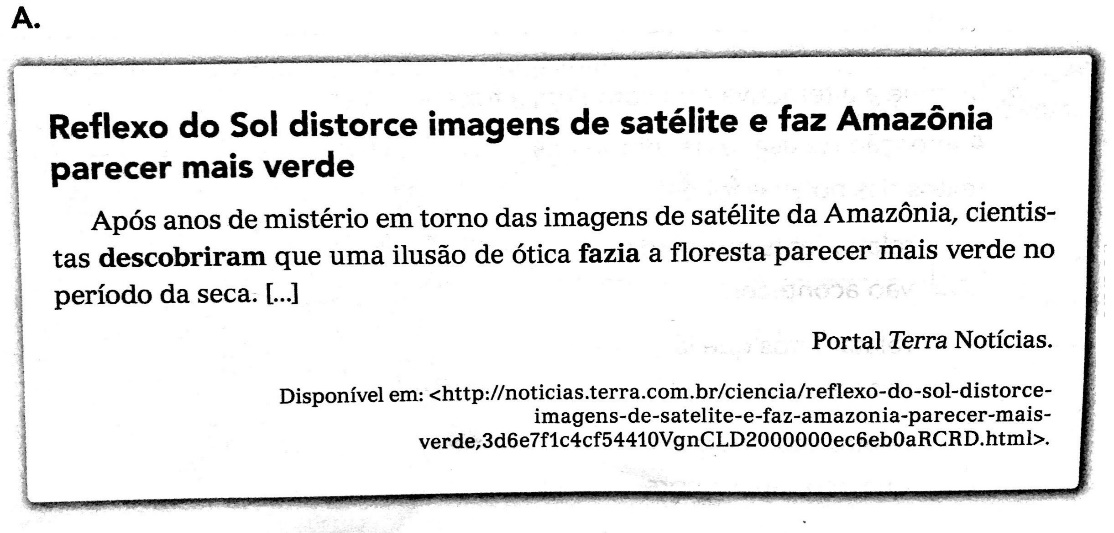 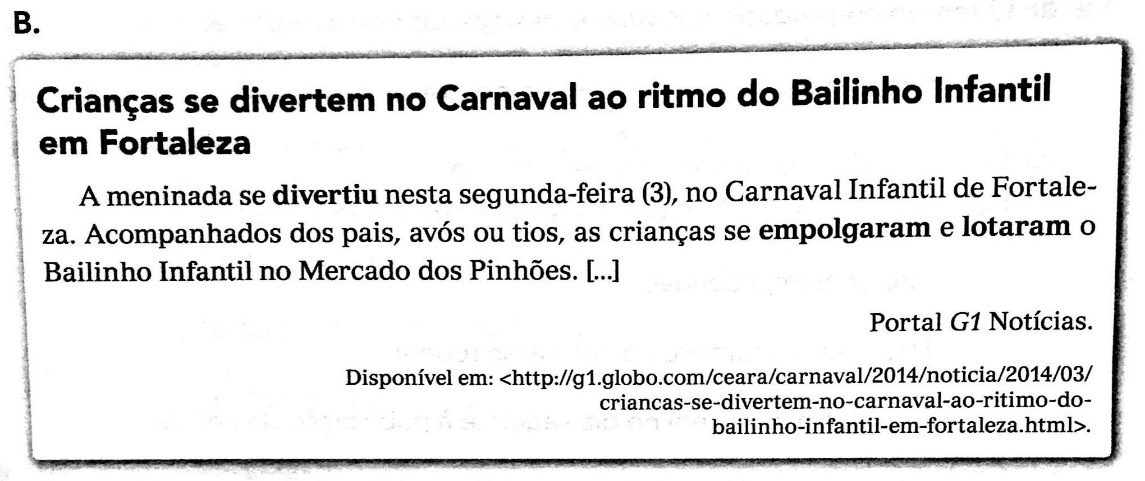 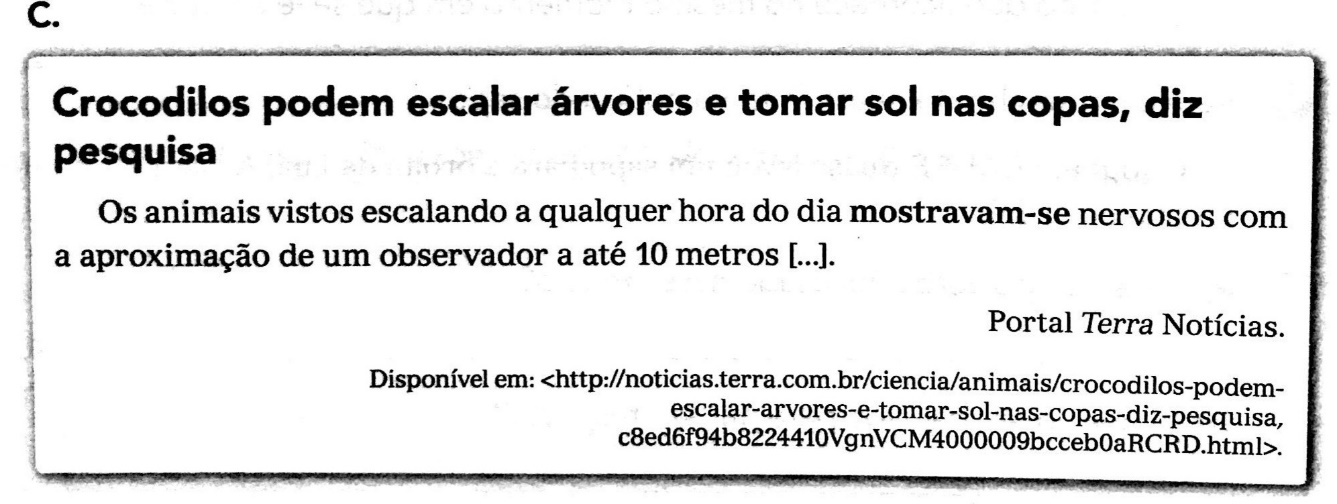 Qual é o tempo verbal usado o texto dessas notícias?Marque a alternativa que completa a frase a seguir. A intenção de usar esse tempo nos textos das notícias foi de: (	) relatar fatos que ainda vão acontecer.(	) relatar fatos que já aconteceram. (	) relatar acontecimentos que ocorrem sempre. Leia: 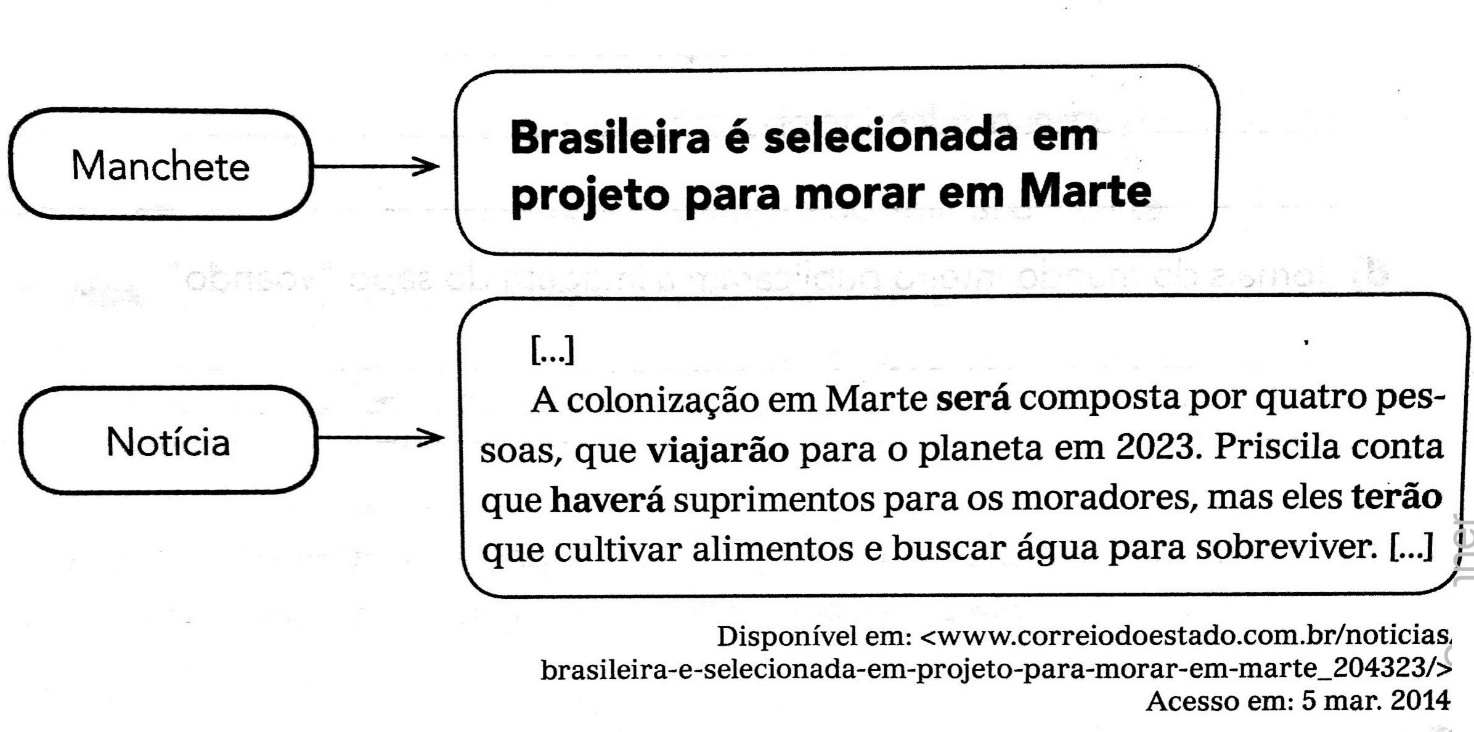 Por que, diferentemente das notícias anteriores, foram utilizados verbos no tempo futuro no texto dessa notícia?   O foguete LADEE quase levou um sapo para a órbita da Lua. A Nasa fotografou o animal no ar [...]